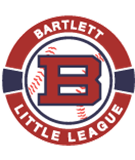 Team Name: CubsDate: 1/23/21Location: Shadowlawn Middle FieldTime: 6:00 – 7:30 PMTimeActivityCoachesLocation6:00-6:10Warm Up and StretchingHC, AC x2Left Field Foul Line6:10-6:15Optional* 
Activity Briefing HCDugout (kids drinking water and sitting on the bench)6:15-6:35Beginner Hitting 
(just make contact)
5 balls per kidHC (Home Plate)
AC 1 (1st Base)
AC 2(3rd Base)On Field6:40 – 6:50Advanced Hitting
(pull and push hitting)HC (Home Plate)
AC 1 (1st Base)
AC 2(3rd Base)On Field6:50-6:55Home Plate 2nd Base RelayHC (Pitchers Mound)
AC 1 (2nd Base)
AC 2 (Home Plate)On Field6:55-7:00Break downNANA